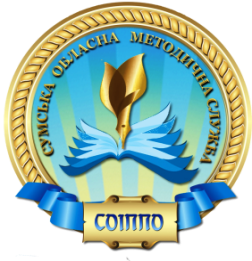 Оформлення матеріалівпередового педагогічного досвіду (схваленого на районному(міському) рівні)1. Загальні вимоги:Матеріали досвіду оформлюються як на паперовому, так і електронному носіях. Паперову версію досвіду разом з диском зшивають на брошурувальнику (біндері).Текст роботи, як правило, розміщується з одного боку аркуша білого кольору формату А-4 за допомогою комп’ютера, додержуючись таких параметрів сторінки: зліва, угорі, унизу – , справа – 10 мм. Шрифт: гарнітура «Times New Roman», кегль – 14 пт; міжрядковий інтервал – 1,5,        абзац – 1,25 см, вирівнювання тексту по ширині рядка.Робота повинна бути написана українською мовою, без граматичних та стилістичних помилок. Текст матеріалів досвіду має бути відредагований, тобто із правильно побудованими реченнями, без зайвого нагромадження складних синтаксичних структур, стилістично оформлений як наукове дослідження.Матеріали мають бути акуратно оформлені, не допускається скорочення слів (крім загальноприйнятих, наприклад: та ед., р., «глава» (гл.), «таблиця» (табл.) тощо). Загальний обсяг роботи – не менше 25-30 сторінок друкованого тексту.Сторінки роботи, враховуючи ілюстрації, додатки, повинні бути скріплені та мати наскрізну нумерацію. Порядковий номер проставляється арабськими цифрами у правому верхньому кутку аркушу. Першою сторінкою вважається титульна. Загальна нумерація починається на сторінці – «зміст» з цифри 3 (перша, друга та остання сторінки не нумеруються). Заголовки структурних частин роботи розташовуються посередині рядка та друкуються великими літерами без крапки в кінці, не підкреслюються. Наприклад: ЗМІСТ, АНОТАЦІЯ, ДОДАТКИ та ед. Якщо заголовок складається з двох і більше речень, їх розділяють крапкою. Перенесення слів у заголовку розділу не допускається. Назви підрозділів, пунктів, підпунктів друкуються з абзацу маленькими жирними літерами (окрім першої великої), без крапки в кінці речення.Усі ілюстрації тексту (фотографії, схеми тощо) називають рисунками і нумеруються послідовно. Номер і назву рисунка пишуть під його графічним зображенням. Схеми, креслення, які додаються до роботи, виконуються чорною тушшю та подаються в оригіналі або у вигляді якісних ксерокопій. Цифровий матеріал оформлюється у вигляді таблиць. Розташовується вона безпосередньо після тексту, у якому вона згадується вперше, або на наступній сторінці. На всі таблиці мають бути посилання у тексті. Нумерують таблиці арабськими цифрами суцільною порядковою нумерацією. Таблиця може мати назву, яку вміщують над таблицею. Назва має бути стислою та відбивати зміст таблиці. Необхідно дотримуватися правил цитування, оформлення списку використаної літератури. По всій роботі у квадратних дужках [  ] робиться посилання на використані, процитовані літературні джерела з вказівкою сторінки [1, с. 5]. Академічний етикет вимагає точного відтворення цитованого тексту, адже найменше скорочення призводить до неправильного тлумачення змісту, іноді далекого від авторського розуміння. Ініціали мають стояти перед прізвищами, наведеними в тексті.2. Вимоги до структурних частин матеріалів передового педагогічного досвідуКомпозиційними елементами структури матеріалів передового педагогічного досвіду є:Титульний аркуш.Зміст.Подання.Анотація.Анкета автора досвіду.Характеристика носія досвіду.Опис змісту досвіду.Висновки.Рекомендації.Список використаних джерел.Додатки.Кожен елемент структури матеріалів передового педагогічного досвіду повинен починатися з нової сторінки. 1 Титульний аркуш.Титульний аркуш містить дані в такій послідовності: повна назва управління (відділу) освіти (освіти, науки, молоді, спорту, культури, сім’ї, туризму) міської ради, міськвиконкому, райдержадміністрації, об’єднаної територіальної громади; методичної служби;тема досвіду (назва повинна відображати сутність досвіду, провідну ідею описуваної методичної системи, галузь застосування, характер розв`язуваної проблеми (управлінська, методична, навчально-виховна), об’єкт і предмет дослідження; містити ключові слова із основних її положень; передбачати додержання науковості та чіткості її формулювання);відомості про автора досвіду, адреса досвіду;місто, рік оформлення матеріалу досвіду (додаток А).На зворотній (другій) сторінці титульного аркуша вказати в такій послідовності: ким схвалений досвід (рада управління (відділу) освіти (освіти, науки, молоді, спорту, культури, сім’ї, туризму) міської ради, міськвиконкому, райдержадміністрації, об’єднаної територіальної громади, методичного кабінету протокол №___від____);ким узагальнений досвід (прізвище, ім’я, по батькові, посада, місце роботи);рецензенти (прізвище, ім’я, по батькові, звання, посада, місце роботи) (додаток Б).Матеріали досвіду повинні мати рецензії не менше ніж двох фахівців (наукових працівників, викладачів, методистів, керівників методичних об’єднань тощо), тобто працівників освіти, які здатні дати об’єктивну оцінку досвіду, зробити аналіз його переваг та недоліків, виробити рекомендації щодо використання в освітньому процесі.Зміст.Зміст оформлюють у вигляді розгорнутого переліку всіх рубрик (розділів, пунктів, підпунктів) роботи відповідно до тексту із зазначенням номера початкової сторінки тексту. У цілому зміст має відображати основні аспекти проблеми, яку розглядають у роботі.Подання.Подання, адресується ректору КЗ Сумський ОІППО, містить прохання розглянути даний досвід із метою вивчення на обласному рівні.У поданні зазначається інформація про автора, досвід якого узагальнений: прізвище, ім’я, по батькові, посада, місце роботи, кваліфікаційна категорія, педагогічне звання (якщо є), коли та ким вивчені, схвалені матеріали досвіду, засвідчене  підписом службової особи та печаткою установи (додаток В). Анотація.Анотація – розкриває сутність і стан досвіду відповідно до загальних критеріїв оцінки досвіду, його значущість. Анотація має бути компактною, не переобтяженою теоретичними викладками. Орієнтовний обсяг складає                   3-5 сторінок друкованого тексту. Необхідно зазначити:Актуальність теми досвіду; обґрунтування необхідності вивчення та поширення у відповідності до завдань освіти, загальної значущості, спрямованості на усунення протиріч та недоліків масової педагогічної практики. Висвітлення актуальності не повинно бути багатослівним. Досить кількома реченнями висловити головне – сутність проблеми або педагогічного завдання.Взаємозв’язок опису досвіду з сучасними науковими дослідженнями.Мету та завдання дослідження, які необхідно вирішити для досягнення поставленої мети.  Об’єкт дослідження. Об′єкт дослідження – це процес навчання та виховання, який породжує проблемну ситуацію й обраний для вивчення; сукупність різних аспектів теорії та практики проблеми, яка досліджується, саме те, що розглядається; загальна сфера педагогічного пошуку. Об’єктом дослідження може бути: процес формування…; процес розвитку…; процес виховної діяльності; процес навчальної діяльності ; організація  або  керівництво  освітнім процесом.Предмет дослідження.Предмет дослідження міститься в межах об’єкта. Об’єкт і предмет  дослідження як категорії наукового процесу співвідносяться між собою як загальне та часткове. В об’єкті виділяється та його частина, яка є предметом дослідження. Саме на нього спрямована основна увага автора досвіду, оскільки предмет дослідження визначає тему досвіду. Предмет дослідження є складовою об’єкта та вказує, які нові аспекти, функції, умови, зміст, принципи, форми, методи організації та проведення освітнього процесу; різні педагогічні відносини розглядає дане дослідження. Тому предметом дослідження може бути: система діагностики та корекції …; педагогічні умови…; шляхи вдосконалення…;  тенденції розвитку… тощо. Наприклад, об’єкт – процес сприйняття нового змісту учнями, а        предмет – обсяг сприйнятих знань; об’єкт – процес естетичного виховання школярів, предмет – музика як засіб формування естетичних смаків учнів початкових класів. Адресу досвіду (назву закладу освіти). Роки вивчення досвіду.Рік узагальнення досвіду.Визначення виду досвіду за рівнем творчої самостійності та ступенем можливого впливу на педагогічний процес – новаторський, дослідницький, раціоналізаторський. Властиві лише автору досвіду підходи щодо організації своїх провідних ідей, застосування форм і методів педагогічної чи управлінської діяльності, що дають високий результат в освітньому процесі.Новизну педагогічних ідей.Подається коротка анотація нових технологій, ідей, положень (рішень), запропонованих педагогом особисто. Необхідно показати відмінність одержаних результатів від відомих раніше, описати ступінь новизни (наприклад: уперше одержано, удосконалено, дістало подальший розвиток).Кожне нове положення слід чітко формулювати, відокремлюючи його основну сутність і зосереджуючи особливу увагу на рівні досягнутої при цьому новизни. До цього пункту не включають опис нових прикладних (практичних) результатів, отриманих у вигляді пристроїв, схем та ін. Усі положення з урахуванням досягнутого рівня новизни є теоретичною основою (фундаментом) вирішеної в описі проблеми. Провідну педагогічну ідею досвіду.Необхідно виділити головне, найбільш суттєве в досвіді, виходячи з прогнозованого результату його впровадження, а саме: які позитивні зміни в удосконаленні освітнього (управлінського) процесу очікуються.Сутність (технологію) досвіду. Потрібно розкрити особливості педагогічної системи носія досвіду, педагогічні закономірності, на які спирається досліджуваний досвід; за допомогою яких форм, методів, прийомів, способів діяльності автор досягає реалізації провідної ідеї досвіду. Результативність і оптимальність досвіду у порівнянні з масовим або однаковим із ним при використанні меншого часу та зусиль. Необхідно визначити засоби, що сприяють сталості одержаних результатів. Практичне значення одержаних результатів. Потрібно подати рекомендації про використання одержаних результатів досліджень, відзначити їх практичну цінність. Анкета автора досвіду.Анкета заповнюється особою, яка вивчала даний досвід (додаток Г).Характеристика автора досвіду.Характеристика подається в послідовності:анкетні дані (прізвище, ім’я, по батькові, посада, кваліфікаційна категорія, педагогічне звання, вчений ступень (якщо він є, рік народження, освіта) указуються на аркуші зверху, у правій частині сторінки, у стовпчик;текст (висвітлюється відношення до роботи; підвищення професійного та наукового рівня; загальна характеристика підготовленості педагога (самостійність, ініціативність у вирішенні поставлених завдань, обґрунтованість прийнятих рішень, глибина опрацювання досліджуваних проблем); уміння працювати із фундаментальною літературою, нормативно-правовими документами, спеціальною літературою, Internet-ресурсами; оцінка здатності  до правильного та самостійного вирішення теоретичних і практичних завдань);висновки (зазначається призначення характеристики);підпис відповідальної службової особи, печатка організації, що видала характеристику.Опис змісту досвіду (об’єм не менше 10 сторінок тексту).Описати досвід – це значить розкрити систему конкретних педагогічних дій автора (порядок дій, методика, приклади тощо), тобто представляти не тільки демонстрацію досягнень, результатів, але й розкрити шляхи, які сприяли отриманню цих результатів. Основне призначення опису чи описуваного узагальнення – створення реальної картини досвіду, показ конкретних зразків педагогічних напрацювань і здобутків. Опис змісту досвіду здійснює особа, яка його вивчала, тому зміст тексту викладається від третьої особи. Матеріал слід викласти глибоко, логічно, конкретно, грамотно, розкриваючи не лише діяльність педагога, а й діяльність учнів в освітньому процесі.Орієнтовна структура опису досвіду є такою:Тема досвіду.Тема має бути чітко та лаконічно сформульована, із відображенням ідеї досвіду, області використання та характеру управлінської, методичної або навчально-виховної проблеми, яку він вирішує. Тему слід визначати конкретно.2. Стислі відомості про носія досвіду, період роботи над темою досвіду. 3. Обґрунтування актуальності досвіду, значення його для вдосконалення та підвищення якості освітнього процесу.Обґрунтування має виходити з двох основних позицій:практична значущість досвіду (наскільки даний досвід сприяє вирішенню завдань державної політики в освіті та регіональних освітніх завдань, яка його соціальна значущість (у тому числі, для викладачів інших предметів);які типові загальні недоліки (протиріччя), що існують сьогодні в педагогічній діяльності, допомагає ліквідувати (розв’язати) запропонований досвід. 4. Теоретична база досвіду. Формулювання авторського підходу має базуватися на науковій основі: які теорії, розробки науковців використовує автор для вдосконалення освітнього процесу, на яких сучасних наукових ідеях, положеннях формувався передовий педагогічний досвід. 5. Новизна (чим досвід відрізняється від інших). Особливо важливо виокремити властиві лише автору досвіду підходи до раціоналізації існуючих ідей, авторське застосування модифікованих форм і методів педагогічної чи управлінської діяльності, що дають високий результат (інноваційна значущість).6. Провідна ідея досвіду – визначення головного, найбільш суттєвого в досвіді, виходячи з прогнозованого результату його впровадження, а саме: яких позитивних змін в удосконаленні освітнього (управлінського) процесу очікує автор. Для цього бажано виділити в проблемі складові частини (фактори успіху), розмістити їх у відповідній послідовності. Факторами успіху можуть бути: визначення змісту навчально-виховної роботи (що?), мети та завдань педагогічної діяльності (для чого?), форм і методів навчально-виховної роботи, їх оптимального вибору, технології їх використання, способів діяльності педагога та учнів (як?). Сформулювати ідею досвіду допоможе конструктор відповіді на питання: Що робить автор? Для чого він це робить? Який одержав результат? Як він це робить?7. Система педагогічних ідей, технологія діяльності вчителя, так звана модель досвіду (як поетапно, за допомогою яких форм, методів, прийомів, способів діяльності автор досягає реалізації провідної ідеї досвіду). Необхідно відобразити особливості педагогічної системи носія досвіду, педагогічні закономірності, на які спирається досліджуваний досвід, конкретні зразки педагогічних напрацювань, описати постановку педагогічного експерименту та його результати, обґрунтувати ефективність нових прийомів та засобів навчання. Для того, щоб правильно визначити ефективність навчальної, виховної роботи педагога, важливо з’ясувати, які завдання він ставить, обираючи ті чи інші методи, прийоми, форми. Необхідно звернути увагу на зміст навчальної та виховної роботи (характер доказів, фактів, прикладів, що  сприяють глибокому засвоєнню учнями тих чи інших світоглядних і наукових ідей); відповідність змісту поставленій меті та завданням; форми та методи навчальної, виховної роботи, їх оптимальний вибір у зв’язку з поставленою метою та завданнями; технологію застосування; способи діяльності вчителів і учнів; організацію освітнього процесу; способи включення в навчальну, трудову діяльність; відповідність організації поставленим меті та завданням.8. Урахування в досвіді роботи психологічних особливостей учнів.9. Які труднощі долав носій досвіду в процесі роботи. Необхідно навести характеристику умов, у яких формувався досвід, приклади особливо яскравих подій.10. Результативність досвіду на основі аналізу показників: особистісного розвитку учнів, сформованості в них громадянських, полікультурних, мовних та інших компетенцій; навчальних досягнень та наявності навичок пошукової діяльності. Необхідно зазначити відмінність одержаних результатів у освітньому процесі від попередніх за таких само умов, зробивши акцент на порівняльному аналізі результативності роботи.11. Загальний висновок (певні кількісні або якісні показники), що підтверджує цінність, корисність, значущість досвіду; можливості й умови використання запропонованого досвіду в масовій педагогічній практиці; результативність досвіду. Потрібно вказати також перспективи розвитку в роботі вчителя та практичне застосування даного досвіду. Недоліки при описі досвіду:Опис достатньо відомого досвіду, широко представленого в методичній літературі, не несе новизни. Виклад думок і висновків загального характеру, використання теоретичних викладок із літератури. Такий матеріал може бути названий повідомленням, анотацією методичної літератури та використаний для розширення педагогічного кругозору. Не завжди розкривається система провідних ідей, слабо виділені найбільш значущі компоненти методики, що розкривають логіку досвіду, послідовність дій у ньому педагога.Поверховість в описі, підміна аналізу роботи окремими прикладами та картинками.Висновки.Висновки розміщують після викладання суті опису досвіду, починаючи з нової сторінки, де подається оцінка одержаних результатів роботи над зазначеною проблемою за певний період (реальний приріст знань, умінь, навичок, розвиток особистості учнів; сформованість певних компетенцій; поліпшення показників роботи з обдарованими дітьми; можливе використання результатів роботи). Обов’язковою є узгодженість висновків із завданням дослідження досвіду.Рекомендації.У рекомендаціях визначають подальшу роботу, яку вважають необхідною для більш глибокого вивчення проблеми, приділяючи основну увагу пропозиціям щодо ефективного використання результатів досвіду. Рекомендації повинні носити конкретний характер і бути повністю підтверджені даною роботою. Текст рекомендацій може подаватись у вигляді окремих лаконічних положень, або ділитися на пункти. За необхідністю рекомендації можуть спиратися на додаткові розрахунки, які наводяться у додатку. 10. Список використаних джерел указується в алфавітній послідовності за прізвищами авторів або назвами джерел. Оформляється список відповідно до вимог щодо оформлення списку літератури, ДСТУ 8302: 2015 Інформація та документація. Бібліографічне посилання. Загальні положення та правила складання (додаток Д).11. Додатки.Додатки є необхідною складовою передового педагогічного досвіду та оформляються після списку використаних джерел. Вони не повинні повторювати текст роботи, а тільки доповнювати її.У додатках розміщують матеріали,  які:є необхідними для повноти висвітлення досвіду;не можуть бути послідовно розміщеними в основній частині опису через специфіку викладання або форму подання (включення їх до основної частини може змінити впорядковане та логічне уявлення про роботу);можуть бути вилученими для широкого кола читачів (є необхідними для фахівців певного освітнього напряму).Додатки оформлюють як продовження роботи на наступних її сторінках або у вигляді окремої частини, розміщуючи їх у порядку появи посилань у тексті. При оформленні додатків окремою частиною, яка має самостійне значення й оформляється за вимогами, що пред’являються до документа даного виду, на титульному аркуші під назвою кваліфікаційної роботи друкують великими літерами слово «ДОДАТКИ». Додатки повинні мати спільну з основним текстом наскрізну нумерацію сторінок. Кожен додаток повинен розташовуватися на новій сторінці та позначатися послідовно у правому верхньому кутку вище від його назви словом «Додаток» із прописними літерами (А, Б, В,…), за винятком літер Ґ, Є, І, Ї, Й, О, Ч, Ь. Наприклад: «Додаток А». На наступному рядку посередині малими літерами з першої великої друкують заголовок додатка. Текст кожного додатка за необхідності може бути поділений на розділи, підрозділи і пункти, які нумерують у межах кожного додатка. У цьому разі перед кожним номером ставлять позначення додатка (літеру) і крапку (наприклад: А.2 – другий розділ додатка А; В.3.1 – перший підрозділ третього розділу додатка В). Ілюстрації, таблиці і формули, які розміщені в додатках, нумеруються у межах кожного додатка (наприклад: рис. Д.1.2 – другий рисунок першого розділу додатка Д); формула (А.1) – перша формула додатка А). До додатків можуть бути включені матеріали, які через специфіку викладання або форму подання не можуть бути внесені до основної частини:оригінали фотографій вчителя, кабінету, стендів, ілюстрації;дидактичний матеріал;описи методик; презентація досвіду;творчі роботи учнів;проміжні математичні докази, формули, розрахунки; протоколи випробувань;висновки експертиз;авторські програми; модифіковані програми,проекти;інструкції, матеріали довідникового характеру;таблиці, діаграми, що ілюструють результативність досвіду; система розробок уроків, занять з визначеної теми досвіду;сценарії позакласних заходів;тематичне планування;поурочні плани;план самоосвітньої роботи;план роботи факультативів;план гурткової роботи;комп’ютерне забезпечення занять;тексти лекцій, виступів, доповідей, рефератів та ін.;творчі роботи учнів;дані про успішність учнів;участь учнів у суспільному житті громади;дані про випускників та колишніх учнів (успіхи, що мають відношення до системи роботи вчителя);публікації у засобах масової інформації.ДОДАТКИДодаток АЗразок оформлення титульного листаУправління освіти Шосткинської міської ради Сумської областіШосткинський міський методичний кабінетФОРМУВАННЯ КОМПЕТЕНТНОСТЕЙ МОЛОДШОГО ШКОЛЯРА ШЛЯХОМ інтегрованого навчання						        Матеріали з досвіду роботи						        Полтавець Валентини Іванівни,						        учителя початкових класів						        вищої категорії, старшого вчителя						        комунальної організації (установи,						        закладу) «Шосткинська 						        загальноосвітня школа 						        І-ІІІ ступенів № 7 Шосткинської						        міської ради Сумської області»м. Шостка, 2017Додаток БЗразок оформлення зворотної сторінки титульного листаСхвалено науково-методичною радою міського методичного кабінету управління освіти Шосткинської міської ради (протокол № 2/2від 27.04.2017)Узагальнено: Шинкаренко І.Ф., методист міського методичного кабінету управління освіти Шосткинської міської радиРецензенти:  Ларюк Е.Ф., завідуюча міським методичним кабінетом управління освіти Шосткинської міської радиБондаренко  О.А., учитель-методист Шосткинської спеціалізованої школи І-ІІІ ступенів № 1, керівник міської методичної комісії вчителів початкових класівФормування компетентностей молодшого школяра шляхом інтегрованого навчання: матеріали з досвіду роботи  Полтавець В.І., учителя початкових  класів  вищої  категорії, старшого вчителя комунальної організації (установи, закладу) «Шосткинська загальноосвітня школа І-ІІІ ступенів № 7 Шосткинської міської ради Сумської області». – Шостка: Міський методичний  кабінет  управління  освіти  Шосткинської  міської  ради,  2017. –  93 с.Додаток ВЗразок поданняРекторуКЗ Сумський  обласнийінститут післядипломноїпедагогічної освітиНікітіну Ю.О.ПоданняВідділ освіти Білопільської районної державної адміністрації просить розглянути матеріали передового педагогічного досвіду Кривохижої Інни Олексіївни, учителя англійської мови Білопільської спеціалізованої  школи           І-ІІІ ступенів № 1 Білопільської районної ради Сумської області за темою «Формування в учнів світоглядних позицій засобами інтерактивних технологій на уроках англійської мови та в позаурочний час» – на предмет вивчення, узагальнення, схвалення, поширення на обласному рівні та занесення  до обласної картотеки передового педагогічного досвіду.Досвід Кривохижої О.І. вивчений у 2016 – 2018 рр. та узагальнений у        2019 р. Чухліб Н.І., методистом НМУ «Районний методичний кабінет» відділу освіти Білопільської районної державної адміністрації. Схвалений науково-методичною радою районного методичного кабінету (протокол № 2 від 26.04.2019 року). Поширюється у 2018 – 2019 рр. у практику роботи вчителів англійської мови закладів загальної середньої освіти Білопільського району. Має позитивні результати впровадження.Начальник відділу освіти                         (підпис)                                          П І Б(Печатка) Додаток ГАнкета адресата досвіду роботи1. Прізвище, ім’я, по батькові_________________________________________2. Дата народження__________________________________________________3. Повна домашня адреса з поштовим індексом, телефон ____________________________________________________________________________________________________________________________________4. Який заклад освіти закінчив(ла), у якому році, спеціальність згідно з дипломом____________________________________________________________________________________________________________________________5. Адреса досвіду (повна назва закладу освіти, адреса, телефон)__________________________________________________________6. Стаж роботи: загальний,___________________________________________у тому числі педагогічний____________________________________________7. Кваліфікаційна категорія___________________________________________8.Звання___________________________________________________________Державні нагороди, відзнаки (рік нагородження)_______________________10. Тема досвіду____________________________________________________Дата_________                                                              Підпис_______________Примітка: У верхньому правому кутку розмістити фотографію автора досвіду (розмір 4 х ).Додаток ДПриклади оформлення бібліографічних джерел (відповіднодо вимог ДСТУ 8302:2015«Інформація та документація. Бібліографічне посилання.Загальні положення та правила складання»)Характеристика джерелаПриклад оформлення12Книги:Один авторЗязюн І. А. Педагогіка добра: ідеали і реалії : наук.-метод. посіб. / Міжрегіональна академія управління персоналом. Київ : МАУП, 2000. 312 с.Вагіна О. М. Політична етика : навч.-метод. посіб. Запоріжжя : ЗНУ, 2017. 102 с.Два авториСиволоб А. В., Афанасьєва К. С. Молекулярна організація хромосом : навч. посіб. Київ : ВПЦ «Київський ун-т», 2014.  287 с.Стом О. Ю., Рудь С. В. Навчальні ігри в початковій             школі. Харків : Основа, 2010. 128 с. Три авториАвраменко О. М., Коваленко Л. Т., Чукіна В. Ф. Українська мова : зб. текстів для переказів. 11 клас: державна підсумкова атестація. Київ : Грамота, 2010. 96 с.Чотири і більше авторівБікулов Д. Т, Чкан А. С., Олійник О. М., Маркова С. В. Менеджмент : навч. посіб. Запоріжжя : ЗНУ, 2017. 360 с.Основи охорони праці : підручник / О. І. Запорожець             та ін. Київ : ЦУЛ, 2016. 264 с.Автор(и) та редактор(и) / упорядникиБутко М. П., Неживенко А. П., Пепа Т. В. Економічна психологія : навч. посіб. / за ред. М. П. Бутко. Київ : ЦУЛ, 2016. 232 с.Без автораКриміналістика: конспект лекцій / за заг. ред. В. І. Галана ; уклад. Ж. В. Удовенко. Київ : ЦУЛ, 2016. 320 с.Антологія української літературно-критичної думки першої половини ХХ століття / упоряд. В. Агеєва. Київ : Смолоскип, 2016. 904 с.Багатотомні виданняЕнциклопедія Сучасної України / редкол.: І. М. Дзюба та ін. Київ : САМ, 2016. Т. 17. 712 с.Автореферати дисертаційРезніченко З. В. Мистецький декоративно-ужитковий компонент у змісті професійної підготовки майбутніх учителів початкових класів у вищих навчальних закладах: автореф. дис. канд. пед. наук : 13.00.04 / Ін-т педагогіки і психології проф. освіти АПН України. Київ, 2005. 21 c.12ДисертаціїЗосименко О. В. Організація проектної діяльності майбутніх педагогів у процесі вивчення педагогічних дисциплін: дис. канд. пед. наук : 13.00.04 / О. В. Зосименко. Суми, 2010. 256 с.СловникиГеографія: словник-довідник / авт.-уклад. В. Л. Ципін   Харків : Халімон, 2006. 175, [1] с.Законодавчі та нормативні документиКонституція України: офіц. текст. Київ : КМ, 2013. 96 с.Про освіту: Закон України від 05.09.2017 р. № 2145-VIII. Голос України. 2017. 27 верес. (№ 178–179). C. 10–22.Архівні документиНаукове товариство ім. Шевченка. Львів. наук. б-ка             ім. В. Стефаника НАН України. Ф. 1. Оп. 1. Спр. 78.              Арк. 1–7.Стандарти ДСТУ 7152:2010. Видання. Оформлення публікацій у журналах і збірниках. [Чинний від 2010-02-18]. Вид. офіц. Київ, 2010. 16 с. (Інформація та документація).КаталогиІсторико-правова спадщина України: кат. вист. / Харків. держ. наук. б-ка ім. В. Г. Короленка; уклад.: Л. І. Романова,     О. В. Земляніщина. Харків, 1996. 64 с. Частина видання: книгиБаймуратов М. А. Имплементация норм международного права и роль Конституционного Суда Украины в толковании международных договоров / М. А. Баймуратов. Михайло Баймуратов: право як буття вченого: зб. наук. пр. до 55-річчя проф. М. О. Баймуратова / упоряд. та відп. ред.Ю. О. Волошин. К., 2009. С. 477–493.Коломоєць Т. О. Адміністративна деліктологія та адміністративна деліктність. Адміністративне право України : підручник / за заг. ред. Т. О. Коломоєць. Київ, 2009. С. 195–197.Частина видання: матеріалів конференцій (тези, доповіді)Антонович М. Жертви геноцидів першої половини              ХХ століття: порівняльно-правовий аналіз. Голодомор                      1932-1933 років: втрати української нації : матеріали міжнар. наук.-практ. конф., м. Київ, 4 жовтня 2016 р. Київ, 2017.           С. 133–136.Микитів Г., Кондратенко Ю. Позатекстові елементи як засіб формування медіакультури читачів науково-популярних журналів. Актуальні проблеми медіаосвіти в Україні та світі : зб. тез доп. міжнар. наук.-практ. конф., м. Запоріжжя,                  3–4 березня. 2016 р. Запоріжжя, 2016.  С. 50–53.12Частина видання: довідкового виданняГеографія : словник-довідник / авт.-уклад. В. Л. Ципін Харків : Халімон, 2006. 175 с.Сірий М. І. Судова влада. Юридична енциклопедія. Київ, 2003. Т. 5. С. 699.Частина видання: продовжуваного виданняЛевчук С. А., Хмельницький А. А. Дослідження статичного деформування складених циліндричних оболонок за допомогою матриць типу Гріна. Вісник Запорізького національного університету. Фізико-математичні науки. Запоріжжя, 2015. № 3. С. 153–159.Тарасов О. В. Міжнародна правосуб'єктність людини в практиці Нюрнберзького трибуналу. Проблеми законності. Харків, 2011. Вип. 115. С. 200–206.Частина видання: періодичного видання (журналу, газети)Руснак Т. Методика вивчення та узагальнення педагогічного досвіду. Школа. 2006. № 11. С. 8–18.Тевлін Б. Передовий педагогічний досвід: вивчення, узагальнення та поширення. Завуч. 2003. Грудень. С. 3–8.Електронні ресурсиШарая А. А. Принципи державної служби за законодавством України. Юридичний науковий електронний журнал. 2017.     № 5. С. 115–118. URL: http://lsej.org.ua/5_2017/32.pdf.Яцків Я. С., Маліцький Б. А., Бублик С. Г. Трансформація наукової системи України протягом 90-х років ХХ століття: період переходу до ринку. Наука та інновації. 2016. Т. 12,           № 6. С. 6–14. DOI: https://doi.org/10.15407/scin12.06.006.